Universidade Federal de Viçosa
Centro de Ciências Humanas Letras e Artes
Departamento de Comunicação Social
Curso de Comunicação Social – Jornalismo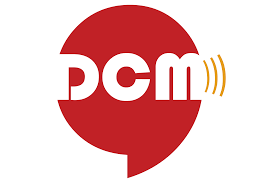 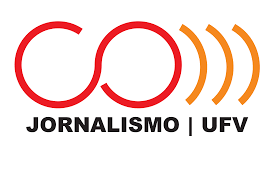 COM 487– 1º RELATÓRIO EstagiárioEstagiárioEstagiárioEstagiárioEstagiárioEstagiárioEstagiárioNome: Nome: Nome: Nome: Nome: Nome: Matríc.: Idade (no início do estágio):Idade (no início do estágio):Idade (no início do estágio):Idade (no início do estágio):Período letivo (no início do estágio): Período letivo (no início do estágio): Período letivo (no início do estágio): Telefone(s): Telefone(s): Telefone(s): Telefone(s): E-mail: E-mail: E-mail: Professor orientadorProfessor orientadorProfessor orientadorProfessor orientadorProfessor orientadorProfessor orientadorProfessor orientadorNome: Nome: Nome: Nome: Nome: Nome: Nome: Instituição concedenteInstituição concedenteInstituição concedenteInstituição concedenteInstituição concedenteInstituição concedenteInstituição concedenteNome da instituição: Nome da instituição: Nome da instituição: Nome da instituição: Nome da instituição: Nome da instituição: Nome da instituição: Endereço: Endereço: Endereço: Endereço: Endereço: Endereço: Endereço: Cidade: UF: Tipo de instituição:(   ) pública (  ) privada (   ) terceiro setorTipo de instituição:(   ) pública (  ) privada (   ) terceiro setorTipo de instituição:(   ) pública (  ) privada (   ) terceiro setorTipo de instituição:(   ) pública (  ) privada (   ) terceiro setorTipo de instituição:(   ) pública (  ) privada (   ) terceiro setorSupervisor: Supervisor: Supervisor: Supervisor: Supervisor: Cargo: GestoraCargo: GestoraTelefone: Telefone: Telefone: E-mail: E-mail: E-mail: E-mail: EstágioEstágioEstágioEstágioEstágioEstágioEstágioÁrea da Comunicação** Web, mídias sociais, publicidade, marketing, copywriting. Área da Comunicação** Web, mídias sociais, publicidade, marketing, copywriting. Área da Comunicação** Web, mídias sociais, publicidade, marketing, copywriting. Área da Comunicação** Web, mídias sociais, publicidade, marketing, copywriting. Área da Comunicação** Web, mídias sociais, publicidade, marketing, copywriting. Área da Comunicação** Web, mídias sociais, publicidade, marketing, copywriting. Área da Comunicação** Web, mídias sociais, publicidade, marketing, copywriting. Início – final (previsto) (em caso de estágio em andamento, pode deixar em branco)Início – final (previsto) (em caso de estágio em andamento, pode deixar em branco)Início – final (previsto) (em caso de estágio em andamento, pode deixar em branco)Início – final (previsto) (em caso de estágio em andamento, pode deixar em branco)Horas semanais: Horas semanais: Horas semanais: Tempo total (em horas): (em caso de estágio em andamento, pode deixar em branco)Tempo total (em horas): (em caso de estágio em andamento, pode deixar em branco)Tempo total (em horas): (em caso de estágio em andamento, pode deixar em branco)Tempo total (em horas): (em caso de estágio em andamento, pode deixar em branco)Remuneração:                       (  )Sim   (     )NãoRemuneração:                       (  )Sim   (     )NãoRemuneração:                       (  )Sim   (     )NãoOutros benefícios/observações:Outros benefícios/observações:Outros benefícios/observações:Outros benefícios/observações:Outros benefícios/observações:Outros benefícios/observações:Outros benefícios/observações:AtividadesAtividadesAtividadesAtividadesAtividadesAtividadesAtividadesMês/anoMês/anoMês/anoMês/anoDescriçãoDescriçãoDescrição